 MAIRIE DE VAUCOURTOIS								Le             ________________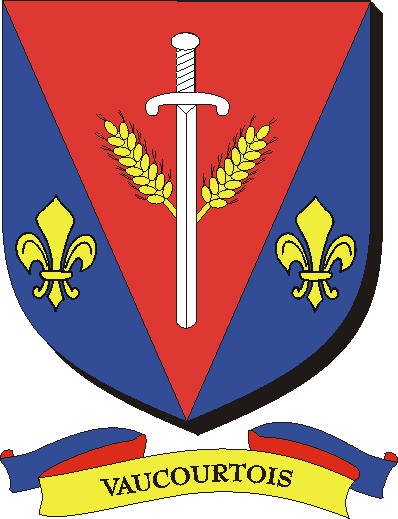 AUTORISATION	Je soussignée, Maryse MICHON, maire de la commune de Vaucourtois AUTORISE Monsieur FLUTEAUX Cyril, domicilié à Vaucourtois – 13 rue Courtier, à circuler dans les chemins suivants :	- chemin rural n°3 de la Forêt du Mans entre le cimetière et la D228,	- chemin rural n°11 dit de la borne de Lihou,	-chemin rural n°12 dit de Saint-Fiacre à Maisoncelles,	- vieux chemin de Jouarre jusqu’à la D228.Immatriculation du véhicule : 130ECV77Marque du véhicule : POLARIS.Vaucourtois, le 06 janvier 2012Le Maire, Maryse MICHON